МКОУ «Теречная СОШ».К нам приехал цирк!   В этом году Хасавюртовскому району исполняется 90 лет. Хочется этот юбилей встретить хорошими делами, интересными встречами, запоминающимися меро-приятиями. Такая задача и была поставлена перед  коллективом на заседании педагогического совета школы, состоявшемся 2 апреля. Вопрос стоял лишь о том, с чего начать. Но неожиданно всё разрешилось само собой:   5 апреля в гости к нам приехала цирковая группа «Империал» из Челябинска.    Цирк глазами детей -  это, безусловно, бесконечный праздник. Гром фанфар и сладкая вата, попкорн, веселые клоуны и экзотические животные, хлопушки и блестки гимнастических костюмов, общее с толпой зрителей ожидание чуда и преодоления человеком собственных своих возможностей. К тому же в антракте артисты позируют для фотографий с малышами. Возможно ли такое, и в особенности в сельской местности? Оказывается, возможно.
   Было очень интересно. Всё действие шло на фоне фонтанов с подсветкой. Это было так красиво! Гости представили настоящую суперпрограмму для детей и сопровождавших их взрослых с суперэффектами и лазерным шоу, с участием мастеров циркового искусства, артистов оригинальных жанров, артистов оригинальных жанров, дрессированных животных, мастеров русского экстрима, виртуозов юмора и смеха.   Нужно было слышать отзывы ребят об увиденном после представления. По их единодушному мнению, это представление яркое, запоминающееся и неповторимое.   Данная развлекательная программа оставила неизгладимое впечатление и бурю эмоций у детей и взрослых!Заместитель директора по ВРСурхаева А.А.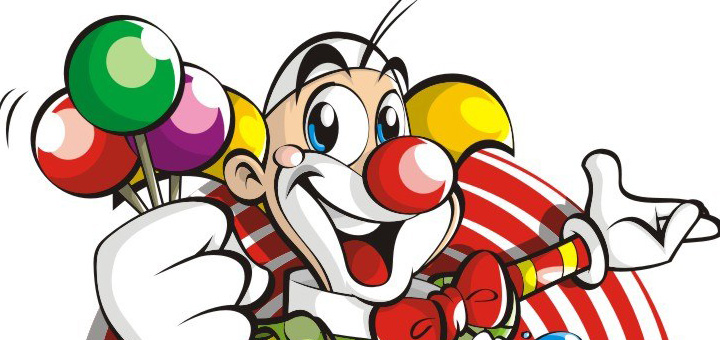 Список учащихся 9 а классаМКОУ «Теречная СОШ».№№п/пФамилия и имя1Исмаилова Барият Салмановна – кл. рук.2Абдулазизов Тимур3Алиева Хатима4Батыров Магомед5Курамагомедов Шамиль6Лабазанова Саида7Маазова Сидрат8Магомедова Аминат9Магомедова Мадина10Магомедова Разият11Магомедов Амир12Магомедов Салахуддин13Магамагазов Залимхан14Магуев Магомед15Максудов Шамиль16Мукуева Халимат17Муридбеков Хасан